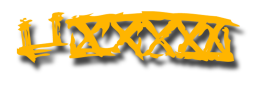 Oakland-Alameda County     Coliseum AuthorityOAKLAND-ALAMEDA COUNTY COLISEUM AUTHORITYNOTICE AND AGENDA BOARD OF COMMISSIONERSTELECONFERNCE 1.866.528.2256Access Code 8338548#For public participation for all Agenda Items except 7September 18, 2020Friday, 8:30 a.m.CALL TO ORDERROLL CALLAPPROVAL OF MINUTES4.	OPEN FORUM5.	REPORTS5a. Executive Director’s Report>Status of Ring Central>Transfer of Funds from Reserve to City and County>Dispute between Promoters and AEG Management>Request to Use Arena as Major Voting Site>Request for Use of the Arena for Respite Center from Heat and Smoke5b. General Manager’s Report        6.	NEW BUSINESS        7.	CLOSED SESSION7a. CONFRENCE WITH LEGAL COUNSEL - EXISTING LITIGATION (Government Code Section 54956.9(a)): -Oakland-Alameda County Coliseum Authority v. Golden State Warriors, LLC, California Court of Appeal (First Appellate District, Division Five) Case No. A157688        8.	REPORT FROM COUNSEL ON CLOSED SESSION         9.	ADJOURNMENT